 WITHINGTON METHODIST CHURCH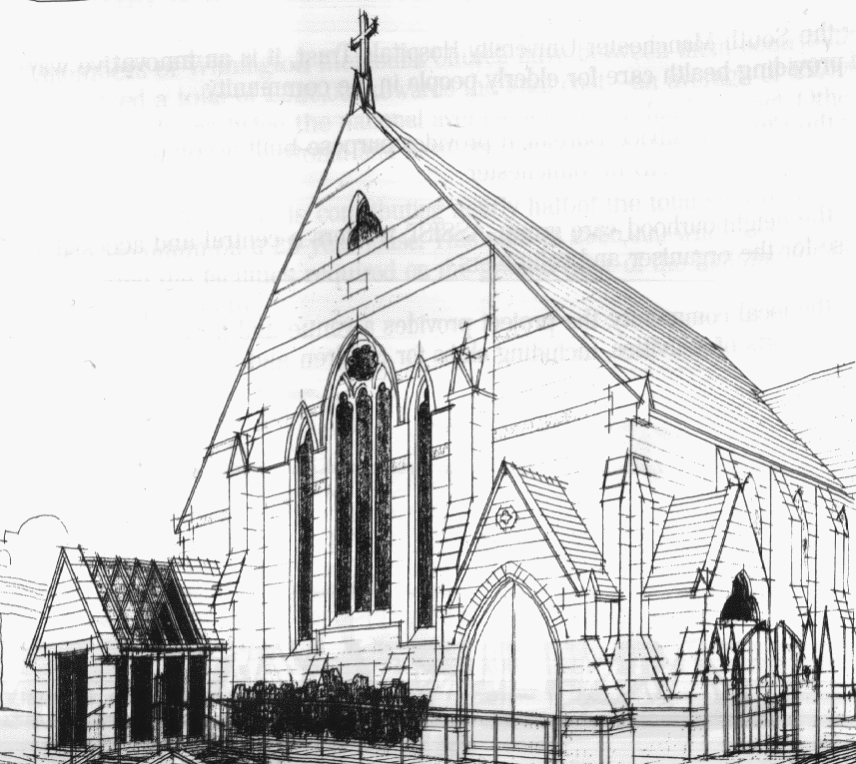 439 Wilmslow Road, Withington, Manchester, M20 4AN.Telephone: 0161 445 0804    E-MAIL: office@withingtonmethodistchurch.org                                                           SUNDAY 7th August 2022   10:45 am: Joint Worship with members of Levenshulme Methodist Church led by Revd. Anthony Clowes6:30 pm: Circuit Service on Zoom led by Revd. Joy Rulton                                                             PRAYER CONCERNSWe remember in our prayers…Laurel Court and their chaplain, Alma, Thandiwe, Hanna, Donna and Kevin, Muriel, Sarah, John, Marguerite, Ora and Stasi, Henry                                                          CHURCH ACTIVITIES Our next Coffee, Chat and Bible Study on Zoom will be on Wednesday 10th August at 2:00 pmJoining details for the meeting will be circulated by email.                                                         SUNDAY 14th August 2022   10:45 am: Morning Worship led by Adrian Curtis6:30 pm: Circuit Service on Zoom led by Revd. Ken Stokes                                                         CHURCH FAMILY NEWSPlease note that there will be NO MORNING WORSHIP at Withington Methodist Church on Sunday 21st August. The service will be held at Levenshulme Methodist Church, 824 Stockport Rd, Levenshulme, Manchester, M19 3AW.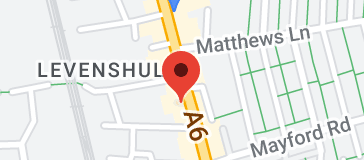 